Design and Technology - Father's Day cardMake a Father's Day card for your dad or another man who is like a dad to you. We've given you some examples of the type of cards we're making in school but you can choose to do anything you want. Put the card away somewhere safe and give it to him on Father's Day on Sunday.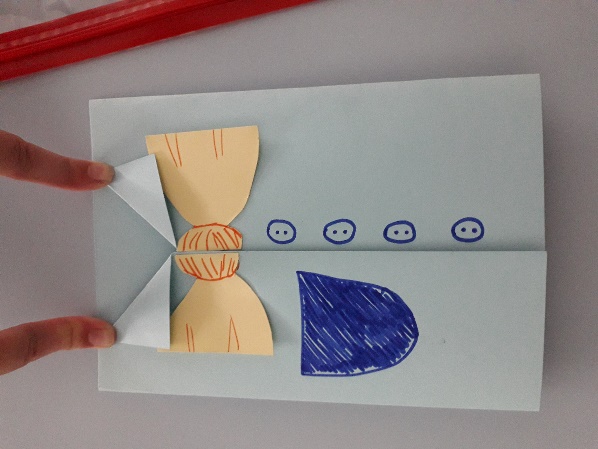 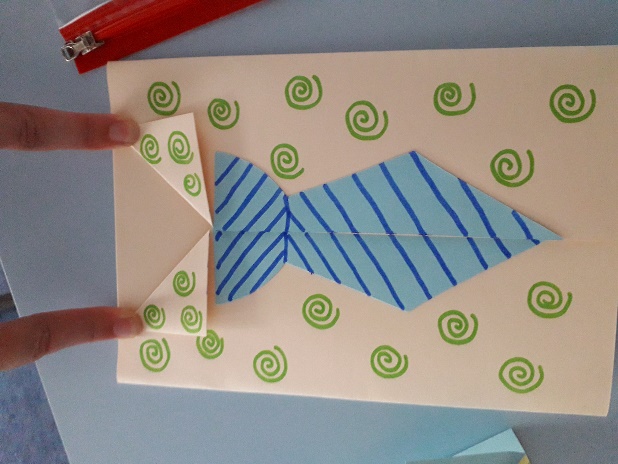 